Ո Ր Ո Շ ՈՒ Մ23 հունիսի  2021 թվականի  N 760-ԱԿԱՊԱՆ ՀԱՄԱՅՆՔԻ ՎԱՐՉԱԿԱՆ ՏԱՐԱԾՔՈՒՄ ԳՏՆՎՈՂ ՀԱՄԱՅՆՔԱՅԻՆ ՍԵՓԱԿԱՆՈՒԹՅՈՒՆ ՀԱՆԴԻՍԱՑՈՂ, ԿԱՊԱՆ ՀԱՄԱՅՆՔԻ ՉԱՓՆԻ ԳՅՈՒՂԻ 1-ԻՆ ՓՈՂՈՑ, 1-ԻՆ ՆՐԲԱՆՑՔ  ԹԻՎ 66 ՀԱՍՑԵՈՒՄ ԳՏՆՎՈՂ ԱՐԴՅՈՒՆԱԲԵՐՈՒԹՅԱՆ, ԸՆԴԵՐՔՕԳՏԱԳՈՐԾՄԱՆ ԵՎ ԱՅԼ ԱՐՏԱԴՐԱԿԱՆ ՆՇԱՆԱԿՈՒԹՅԱՆ ՕԲՅԵԿՏՆԵՐԻ 0.5586 ՀԱ ՀՈՂԱՄԱՍԸ ԿԱՌՈՒՑԱՊԱՏՄԱՆ ԻՐԱՎՈՒՆՔՈՎ «ԶԱՆԳԵԶՈՒՐԻ ՊՂՆՁԱՄՈԼԻԲԴԵՆԱՅԻՆ ԿՈՄԲԻՆԱՏ» ՓԲ ԸՆԿԵՐՈՒԹՅԱՆԸ ՏՐԱՄԱԴՐԵԼՈՒ ՄԱՍԻՆ        Ղեկավարվելով «Տեղական ինքնակառավարման մասին» Հայաստանի Հանրապետության օրենքի 35-րդ հոդվածի 1-ին մասի 24-րդ կետով, 43-րդ հոդվածի 1-ին մասի 3-րդ կետով, Հայաստանի Հանրապետության հողային օրենսգրքի 481-րդ, 60-րդ հոդվածներով և 76-րդ հոդվածի 2-րդ  և 5-րդ կետերով, համաձայն  Հայաստանի Հանրապետության կառավարության 2001 թվականի  ապրիլի 12-ի թիվ 286 որոշմամբ հաստատված կարգի 44-րդ կետի ը) ենթակետի, ՀՀ կառավարության 21.05.2015թ. թիվ 791-Ն որոշման, հիմք ընդունելով Կապան համայնքի ավագանու 2021 թվականի հունիսի 03-ի թիվ 63-Ա որոշումը,        ո ր ո շ ու մ ե մ 1. Կապան համայնքի վարչական տարածքում գտնվող, համայնքային սեփականություն հանդիսացող, Կապան համայնք, գյուղ Չափնի 1-ին փողոց, 1-ին նրբանցք թիվ 66 հասցեում գտնվող արդյունաբերության, ընդերքօգտագործման և այլ արտադրական նշանակության օբյեկտների հողերի կատեգորիայի «արդյունաբերական օբյեկտների հողեր» գործառնական նշանակության 0.5586 հա /ծածկագիր 09-079-0210-0014/ հողամասը մինչև 2041 թվականի մայիսի 30-ը ժամկետով, կառուցապատման իրավունքով, առանց մրցույթի տրամադրել «Զանգեզուրի պղնձամոլիբդենային կոմբինատ» ՓԲ ընկերությանը՝ արտադրական գործունեության կազմակերպման համար /արտադրական պոչանքների պոչամբար/: 2. «Զանգեզուրի պղնձամոլիբդենային կոմբինատ» ՓԲ ընկերությանը հետ կնքել հողամասի կառուցապատման իրավունքի պայմանագիր`  0.5586 հա հողամասը 577 420 (հինգ հարյուր յոթանասունյոթ հազար չորս հարյուր քսան) դրամ տարեկան վճարով՝ ապահովելով գույքային իրավունքների պետական գրանցումը:ՀԱՄԱՅՆՔԻ ՂԵԿԱՎԱՐ                                    ԳԵՎՈՐԳ  ՓԱՐՍՅԱՆ 2021 թ հունիսի 
  ք. Կապան
ՀԱՅԱՍՏԱՆԻ ՀԱՆՐԱՊԵՏՈՒԹՅԱՆ ԿԱՊԱՆ ՀԱՄԱՅՆՔԻ ՂԵԿԱՎԱՐ
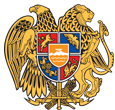 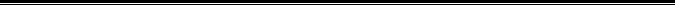 Հայաստանի Հանրապետության Սյունիքի մարզի Կապան համայնք 
ՀՀ, Սյունիքի մարզ, ք. Կապան, +374-285-42036, 060521818, kapan.syuniq@mta.gov.am